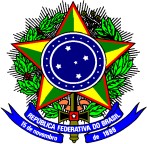 SERVIÇO PÚBLICO FEDERAL MINISTÉRIO DA EDUCAÇÃOSECRETARIA DE EDUCAÇÃO PROFISSIONAL E TECNOLÓGICA INSTITUTO FEDERAL DE EDUCAÇÃO, CIÊNCIA E TECNOLOGIA DA PARÁIFPA CAMPUS ANANINDEUAAUTODECLARAÇÃO(Pessoa com deficiência)Eu,	,abaixo     assinado,     de     nacionalidade	,    nascido     em 	/	/	, no município de		, estado				, filho de   			 e de					, estado civil	, residente e domiciliado à  				 				 CEP nº	, portador da cédula de identidade nº		, expedida em / / , órgão expedidor	, CPF nº	declaro, sob as penas da lei, que sou Pessoa com Deficiência. Estou ciente de que, em caso de falsidade ideológica, ficarei sujeito às sanções prescritas no Código Penal* e às demais cominações legais aplicáveis. 	,	de	de	.Assinatura do declaranteAssinatura do responsável(se o declarante for menor de idade)*O Decreto-Lei n° 2.848, de 07 de dezembro de 1940 – Código Penal - Falsidade ideológica.Art. 299: omitir, em documento público ou particular, declaração que dele devia constar, ou nele inserir ou fazer inserir declaração falsa ou diversa da que devia ser escrita, com o fim de prejudicar direito, criar obrigação ou alterar a verdade sobre fato juridicamente relevante: Pena - reclusão, de um a cinco anos, e multa, se o documento é público, e reclusão de um a três anos, e multa, se o documento é particular.Estrada do Icuí Guajará, S/Nº-Ananindeua- PA - Ananindeua – Pará – Brasil https://ananindeua.ifpa.edu.br